В современном мире среди подростков набирает популярность такое направление как Урбан-туризм, посещение строящихся и заброшенных объектов , что вызывает к ним интерес особенно среди несовершеннолетних. Нахождение несовершеннолетних на подобных объектах приводит к опасности для их жизни и здоровья. 19 марта в 7 классе специалист по социальной работе Сычева М.П. провела беседу «О недопустимости нахождения детей в заброшенных зданиях и сооружениях». Марина Петровна напомнила учащимся, что любые строящиеся и заброшенные здания, находящиеся в черте посёлка, являются муниципальной собственностью и нахождение на их территории считается административным правонарушением.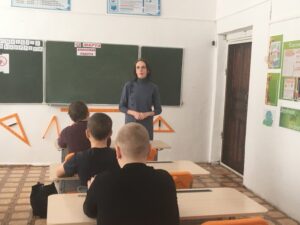 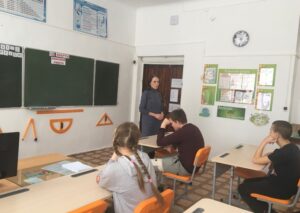 